МУНИЦИПАЛЬНОЕ БЮДЖЕТНОЕ ОБЩЕОБРАЗОВАТЕЛЬНОЕ УЧРЕЖДЕНИЕ СРЕДНЯЯ ОБЩЕОБРАЗОВАТЕЛЬНАЯ ШКОЛА №42 ИМЕНИ ГЕРОЯ СОВЕТСКОГО СОЮЗА ХАДЖИ-УМАРА ДЖИОРОВИЧА МАМСУРОВАГ.ВЛАДИКАВКАЗА РЕСПУБЛИКИ СЕВЕРНАЯ ОСЕТИЯ-АЛАНИЯОГРН 1041500400457, ИНН 150 403 48 90, КПП 151301001, 362047, Республика Северная Осетия – Алания, г. Владикавказ, ул. Весенняя,6,Телефон/факс: (8672) 57-02-58, 57-14-56, 41-11-97 e-mail: s42-86@yandex.ru; сайт: s42.amsvlad.ru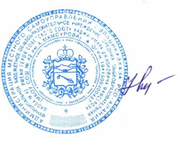 ПЛАН РАБОТЫ Муниципального бюджетного общеобразовательного учреждения средней общеобразовательной школы №42 имени Героя Советского Союза Хаджи-Умара Джиоровича Мамсурована 2022-2023 учебный год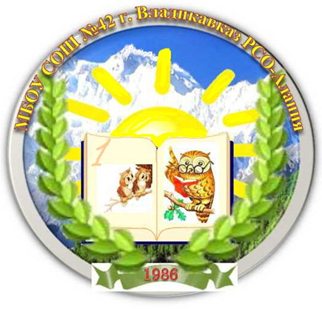 г. Владикавказ, 2022г.Оглавление           Приложения 1-5	                                                                                                   23-35Цели и задачи школы на 2022/2023 учебный годЦЕЛИ РАБОТЫ: внедрять современные цифровые технологии до конца 2022 года, повысить качество воспитательной работы и создать условия для развития творческого потенциала обучающихся к маю 2023 года, внедрять дополнительные способы реализации дополнительных общеразвивающих программ.ЗАДАЧИ: для достижения намеченных целей необходимо выполнить:Увеличить количество электронных средств обучения для применения их при реализации основных образовательных и дополнительных общеразвивающих программ школы;повышать квалификацию педагогических работников;расширять партнерские связи со сторонними организациями;применять новые направления и формы работы с обучающимися.В 2022/23 учебном  году необходимо:Обеспечить качество и доступность образования в соответствии с требованиями ФГОС:совершенствовать внутришкольную систему оценки качества образования, сопоставляя реально достигаемые образовательные результаты с требованием ФГОС, социальным и личностным ожиданиям потребителей образовательных услуг;продолжить работу над созданием условий безопасного и комфортного образовательного пространства для пребывания всех участников образовательного процесса, включающие применение педагогических технологий в различных видах деятельности;повысить качество образования;применять дистанционные технологии в период неблагополучной санитарно - эпидемиологической ситуацииПовысить качество образования в школе:создать условия для повышения образования;совершенствовать механизмы повышения мотивации учащихся к учебной и проектной деятельности;расширить формы взаимодействия с родителями;повысить уровень общешкольных мероприятий и конкурсов, улучшить качество проводимых тематических классных часов;Продолжить прохождение учителями-предметниками курсовой подготовки и переподготовки, самоподготовки:развитие системы самообразования, презентацию портфолио, результатов деятельности.совершенствование организационной, аналитической, прогнозирующей и творческой деятельности школьных методических объединений.Повышать качество  ведения  электронного журнала и дневника.РАЗДЕЛ 1. ОБРАЗОВАТЕЛЬНАЯ И ВОСПИТАТЕЛЬНАЯ ДЕЯТЕЛЬНОСТЬ1.1.  Реализация общего и дополнительного образования1.1.1.  Реализация образовательных программ начального общего, основного общего и среднего общего образования – образовательная деятельность1.1.2. Реализация образовательных программ начального общего, основного общего и среднего общего образования – воспитательная деятельность1.1.3. Реализация дополнительных общеразвивающих программ1.1.4. Охрана и укрепление здоровья обучающихся1.2. Работа с родителями (законными представителями) обучающихся1.2.1. График взаимодействия и консультирования1.2.2. План общешкольных и классных (в том числе параллельных) родительский собраний1.3. Методическая работа1.3.1. Организационная деятельность1.3.2. Педагогические советы1.3.3.СеминарыРаздел II. АДМИНИСТРАТИВНАЯ И УПРАВЛЕНЧЕСКАЯ ДЕЯТЕЛЬНОСТЬ2.1. Организация деятельности2.1.1. Управление аккредитационными показателями2.1.2. Мероприятия по преодоления последствий влияния антироссийских санкций2.2. Контроль деятельности2.2.1. Внутренняя система оценки качества образования (ВСОКО)2.2.2. Внутришкольный контроль2.2.3. Внешний контроль деятельности образовательной организации2.3. Работа с кадрами2.3.1.  Аттестация педагогических и непедагогических работников2.3.2. Повышение квалификации педагогических работников2.3.3. Охрана труда2.4. Нормотворчество2.4.1. Разработка локальных и распорядительных актов актов2.4.2. Обновление локальных актовРаздел III. ХОЗЯЙСТВЕННАЯ ДЕЯТЕЛЬНОСТЬ И БЕЗОПАСНОСТЬ3.1. Закупка и содержание материально-технической базы3.1.1. Организационные мероприятия3.1.2. Мероприятия по содержанию и модернизации материально-технической базы3.1.3. Мероприятия по выполнению санитарных норм и гигиенических нормативов3.2. Безопасность3.2.1. Антитеррористическая защищенность3.2.2. Пожарная безопасность3.2.3. Ограничительные мероприятия из-за коронавируса ПРИЛОЖЕНИЯПриложение 1План работы с одаренными детьмиПриложение  2График оперативных совещаний при директореЛИСТ ОЗНАКОМЛЕНИЯСОГЛАСОВАНОПедагогическим советом
МБОУСОШ № 42 им.Х.Мамсурова
протокол от 31.08.2022 № 1УТВЕРЖДАЮ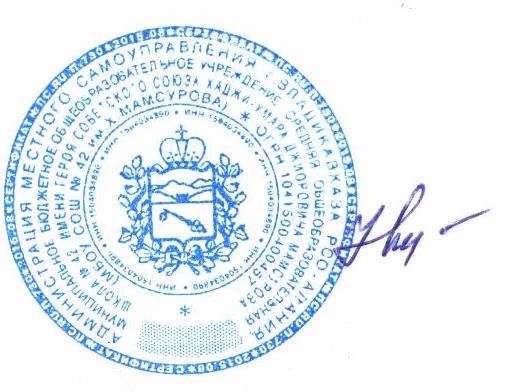 Директор МБОУСОШ № 42 им.Х.Мамсурова
__________ Ф.О.  Дзагурова
от 31.08.2022Раздел I. ОБРАЗОВАТЕЛЬНАЯ И ВОСПИТАТЕЛЬНАЯ ДЕЯТЕЛЬНОСТЬ1.1. Реализация общего и дополнительного образования1.2. Работа с родителями (законными представителями) обучающихся1.3. Методическая работа2-33-55-6Раздел II. АДМИНИСТРАТИВНАЯ И УПРАВЛЕНЧЕСКАЯ ДЕЯТЕЛЬНОСТЬ2.1. Организация деятельности2.2. Контроль деятельности2.3. Работа с кадрами2.4. Нормотворчество2.5. Цифровизация7-910-1112-1314-1516-17Раздел III. ХОЗЯЙСТВЕННАЯ ДЕЯТЕЛЬНОСТЬ И БЕЗОПАСНОСТЬ3.1. Закупка и содержание материально-технической базы3.2. Безопасность18-2020-22МероприятиеСрокОтветственныйНаполнение информационно-образовательной среды и электронной информационно-образовательной среды школы (далее – ИОС, ЭИОС) по требованиям ФГОС-2021В течение годаЗаместитель директора по УВР, педагогиПредоставление авторизированного доступа участникам образовательных отношений к ЭИОС школыВ течение годаответственный за предоставление авторизированного доступа к ЭИОС школыОрганизация включения в педагогическую деятельность федеральных онлайн конструкторов, электронных конспектов уроков по всем учебным предметам, соответствующих требованиям обновленных ФГОСсентябрь – октябрьзаместитель директора по УВРОбеспечение использования педагогами методических пособий, содержащих «методические шлейфы», видеоуроков по учебным предметамсентябрь –декабрь Заместитель директора по УВРАпробация внедрения в работу успешных практик применения ФГОС-2021май–августпедагоги, заместитель директора по ВРСоставление расписания урочных и внеурочных занятийПеред каждой учебной четвертьюЗаместитель директора по УВР, заместитель директора по ВРЗаключение договоров с организациями по вопросам профориентации обучающихсяСентябрь, ноябрь, апрельДиректор, заместитель директора по УВРВнедрение современных методов обученияОктябрь – январьУчителя, заместитель директора по ВРОрганизация участия обучающихся в олимпиадах по учебным предметам всех этаповПо плану работы организаторов олимпиадУчителя, заместитель директора по ВРОрганизация индивидуальной работы с обучающимися, имеющими неудовлетворительные отметки по предметамВ течение годаУчителя, заместитель директора по ВРКомплектование 1-х, 5-х и 10-х классовАвгустДиректор, заместитель директора по УВРНазначение классных руководителейАвгустДиректорАдаптация обучающихся 1-х, 5-х классовСентябрь–октябрь Заместитель директора по УВРОрганизация награждения победителей и призеров школьного этапа всероссийской олимпиады школьников по общеобразовательным предметамФевраль Заместитель директора по УВРОрганизация подготовки к итоговому собеседованиюФевраль Заместитель директора по УВРФормирование перечня платных образовательных услуг на следующий учебный годАпрельОтветственный за платные услугиОрганизация приема в 1- е классыАпрель-сентябрь Заместитель директора по УВРОбновление содержания учебных планов, календарных учебных графиков, рабочих программ по предметамМай – август Заместитель директора по УВРМероприятиеСрокОтветственныйОрганизационные мероприятияОрганизационные мероприятияОрганизационные мероприятияГотовить списки обучающихся, которые в силу успешных результатов своей деятельности достойны поднимать/спускать и вносить Государственный флаг в школеЕжемесячно до 25- го числаЗаместитель директора по ВР, классные руководители 1-11 классовОрганизация работы кружков, секцийВ течение годаПедагогиЭкспертное и методическое сопровождение педагогов по вопросам воспитательной работыВ течение годаЗаместитель директора по ВРОрганизация сетевого взаимодействия по вопросам воспитательной работы с обучающимисяСентябрьЗаместитель директора по УВРАпробация инновационных способов воспитательной работыНоябрь–декабрь, майПедагогиОбновление содержания воспитательных программ в целях реализации новых направлений программ воспитанияМай–августПедагоги, Заместитель директора по ВРМероприятия по подготовке воспитательных мероприятийМероприятия по подготовке воспитательных мероприятийМероприятия по подготовке воспитательных мероприятийОрганизация на отрытом воздухе массового мероприятия к Международному дню распространения грамотностиДо 8 сентября Заместитель директора по ВРОрганизация на отрытом воздухе массового мероприятия ко Дню учителядо 5 октября Заместитель директора по ВРОрганизация на отрытом воздухе массового мероприятия, посвященного Празднику Весны и Трудадо 27 апреля Заместитель директора по ВРОрганизация на отрытом воздухе массового мероприятия ко Дню победыдо 5 мая Заместитель директора по ВРОрганизация на отрытом воздухе массового мероприятия «Выпускной»июнь Классные руководители 9-х и 11-х классовМероприятиеСрокОтветственныйОрганизация обученияОрганизация обученияОрганизация обученияПодготовка/корректировка дополнительных общеразвивающих программАвгустПедагоги дополнительного образованияФормирование учебных группАвгуст, декабрьПедагоги дополнительного образованияСоставление расписаний кружков, дополнительных занятийАвгуст, декабрьРуководитель центра дополнительного образованияИнформационная кампания в целях привлечения детей к обучению по дополнительным общеразвивающим программамАпрель-августПедагоги дополнительного образованияОрганизация обучения с применением  дистанционных образовательных технологийОрганизация обучения с применением  дистанционных образовательных технологийОрганизация обучения с применением  дистанционных образовательных технологийНазначить ответственных за информирование и консультирование родителей (законных представителей) обучающихся по переходу на обучение с применением дистанционных образовательных технологийСентябрьДиректорПодготовить локальный акт о реализации дополнительных общеразвивающих программ или их частей с применением дистанционных образовательных технологийоктябрьРуководитель центра дополнительного образованияСформировать реестр дополнительных общеразвивающих программ и/или их частей (модулей), реализуемых педагогами с применением дистанционных образовательных технологийоктябрьРуководитель центра дополнительного образованияВнесение корректировок в дополнительные общеразвивающие программы в части закрепления обучения с помощью дистанционных технологийноябрь – декабрьПедагоги дополнительного образованияПодготовить план организации образовательного процесса по дополнительным общеразвивающим программам в случае перехода на обучение с применением дистанционных образовательных технологийдекабрьПедагоги дополнительного образованияОпределить ресурсы, которые будут применяться при реализации дополнительных общеразвивающих программ с применением дистанционных образовательных технологийдекабрьПедагоги дополнительного образованияРазместить на официальном сайте школы вкладку «Дистанционное обучение по дополнительным образовательным программам» с инструкциями, памятками, рекомендациями, перечнем цифровых сервисов, онлайн-ресурсов и т.п.январьРуководитель центра дополнительного образованияМероприятиеСрокОтветственныйОрганизация работы лагеря с дневным пребыванием детейМарт–августРуководитель лагеря, заместитель директора по ВРСбор согласий родителей (законных представителей) на закаливание воспитанников лагеря с дневным пребыванием детейконец мая – начало июняМедсестра, руководитель лагеряМероприятиеСрокОтветственныйОрганизационные мероприятияОрганизационные мероприятияОрганизационные мероприятияСбор согласий (на медицинское вмешательство, обработку персональных данных, размещение фото на сайте и т.п.)АвгустДиректор, медработник,Сбор заявлений (о праве забирать ребенка из школы, о предоставлении горячего питания, зачислении в группу продленного дня и т.п.)АвгустДиректор, заместитель директора по УВР, ответственный по питаниюПосещение семей, учащихся, состоящих на различных видах учета1 раз в четвертьКлассные руководители 1-11 классовСоздание условий для участия семей в воспитательном процессе школыСоздание условий для участия семей в воспитательном процессе школыСоздание условий для участия семей в воспитательном процессе школыДень открытых дверейМайЗаместитель директора по УВР, заместитель директора по АХЧОткрытые уроки/занятия для родителей1 раз в четвертьКлассные руководители 1-11 классовПривлечение родителей – специалистов для проведения лекций с родителямиСентябрь, мартДиректорОпубликование информации по текущим вопросам на официальном сайте школыВ течение годаЗаместитель директора по УВРОрганизация праздничных и воспитательных совместных с обучающимися мероприятийПо календарному плануЗаместитель директора по УВРАкции:– «Благоустройство школы»Октябрь, апрельЗаместитель директора по УВР– «Посади дерево»МайЗаместитель директора по УВРМониторинговые мероприятияМониторинговые мероприятияМониторинговые мероприятияАнкетирование по текущим вопросам:– удовлетворенность организацией питания обучающихся;СентябрьКлассные руководители 1-11 классов– оценка работы школыМайКлассные руководители 1-11 классовОпросы:– образовательные установки для вашего ребенкаАвгустЗаместитель директора по УВР– способы взаимодействия с работниками школыАвгустЗаместитель директора по УВРКонсультирование и просвещениеКонсультирование и просвещениеКонсультирование и просвещениеОформление и обновление информационных уголков и стендов для родителейВ течение годаЗаместитель директора по УВРИндивидуальное консультирование по результатам диагностических мероприятийВ течение годаПедагог-психологГрупповое консультирование:– «Спрашивали - отвечаем»ЕжемесячноЗаместитель директора по УВР, медицинский работник– «Формирование основ культуры здоровья у обучающихся»;СентябрьЗаместитель директора по УВР, медицинский работник– «Профилактика коронавирусной инфекции»;ОктябрьЗаместитель директора по УВР, медицинский работник– «Организация свободного времени подростка»;НоябрьЗаместитель директора по УВР, медицинский работник– «Особенности переходного возраста. Профилактика нервных срывов, утомляемости, курения и других вредных привычек» (для родителей обучающихся 7 – 9 классов)декабрьЗаместитель директора по УВР, медицинский работник– «Компьютер и дети»ФевральЗаместитель директора по УВР, медицинский работникПодготовка и вручение раздаточного материала:– профилактика детского травматизма, правила безопасного поведения в школе и домаСентябрьКлассные руководители 1-11 классов– правила фото- и видеосъемки в школеСентябрьКлассные руководители 1-11 классов– безопасное летоМайКлассные руководители 1-11 классов– мы пешеходыМайКлассные руководители 1-11 классовТемаСрокОтветственныйОбщешкольные родительские собранияОбщешкольные родительские собранияОбщешкольные родительские собранияРезультаты работы школы за прошедший учебный год и основные направления учебно-воспитательной деятельности в предстоящемСентябрьДиректор, заместитель   директора по УВР, заместитель директора по ВРУспеваемость школьников в первом полугодии учебного годадекабрьЗаместитель директора по УВР,  директор, педагог-психологОрганизация отдыха, оздоровления и занятости учащихся в период летних каникулМайДиректор, заместитель директора по ВР, медсестраКлассные родительские собранияКлассные родительские собранияКлассные родительские собрания1 класс: «Адаптация первоклассников к обучению в школе»1-я четвертьКлассный руководитель, педагог-психолог2 класс: «Система и критерии оценок во 2 классе»1-я четвертьКлассный руководитель1–4 классы: «Профилактика ДДТТ и соблюдение правил дорожного движения»1-я четвертьКлассные руководители 1–4-классов, инспектор ГИБДД (по согласованию)5 класс: «Адаптация учащихся к обучению в основной школе»1-я четвертьКлассный руководитель, педагог-психолог6 класс: «Культура поведения в конфликте»1-я четвертьКлассные руководители, педагог-психолог7 класс: «Особенности учебной деятельности подростков»1-я четвертьКлассный руководитель8 класс: «Юношеский возраст и его особенности. Возможные "кризисы" переходного возраста»1-я четвертьКлассный руководитель, педагог-психолог9 и 11 классы: «Профессиональная направленность и профессиональные интересы»1-я четвертьКлассный руководитель1–11 классы: «Безопасность детей в период праздников и зимних каникул»2-я четвертьКлассные руководители 1–11 классов1–11 классы: «Причины снижения успеваемости учащихся и пути их устранения2-я четвертьКлассные руководители 1–11 классов, педагог-психолог9 и 11 классы: «Об организации и проведении государственной аттестации выпускников»2-я четвертьЗаместитель директора по УВР,  классные руководители 9 и 11 классов1–11 классы: «Профилактика интернет-рисков и угроз жизни детей и подростков»3-я четвертьКлассные руководители 1–11-го классов, педагог-психолог4 класс: «Возрастные особенности учащихся»3-я четвертьКлассные руководители, медсестра5–9 классы: «Профилактика зависимостей детей»3-я четвертьКлассные руководители 5–9-классов10 класс: «Профессиональное самоопределение учащихся»3-я четвертьКлассный руководитель9 и 11 классы: «Нормативно-правовые основы проведения государственной итоговой аттестации»3-я четвертьКлассные руководители 9 и 11 классов8–11 классы: «Социально-психологическое тестирование школьников»4-я четвертьКлассные руководители 8–11 классов7 и 8 классы: «Профилактика правонарушений»4-я четвертьКлассный руководитель, инспектор по делам несовершеннолетних (по согласованию)9 класс: «Помощь семьи в правильной профессиональной ориентации ребенка»4-я четвертьКлассный руководитель1–11 классы: «Результаты обучения по итогам учебного года»4-я четвертьКлассные руководители 1-11-классов9 и 11 классы: «Подготовка к ГИА и выпускному»4-я четвертьКлассный руководительПараллельные классные родительские собранияПараллельные классные родительские собранияПараллельные классные родительские собрания4 «А» и 4 «Б» классы: «Подготовка к выпускному»МайКлассный руководительСобрания для родителей будущих первоклассниковСобрания для родителей будущих первоклассниковСобрания для родителей будущих первоклассниковОрганизационное собрание для родителей будущих первоклассниковАпрельДиректор, классный руководительПрофилактика трудной школьной адаптации. Ребенок в среде сверстников (психолого-педагогические аспекты)ИюньДиректор, классный руководитель, педагог-психологОсобенности содержания начального общего образования. УМК, используемые в 1-м классеИюньДиректор, классный руководительМероприятиеСрокОтветственныйФормирование методической средыФормирование методической средыФормирование методической средыПодписка на журналыСентябрь, майЗаместитель директора по УВРПриобретение новинок методической литературыОктябрь, январьЗаместитель директора по УВРОбновление информации на официальном сайте школыВ течение всего периодаОтветственный за сайтОснащение методического кабинета наглядно-дидактическими и учебными пособиями для успешной реализации основных образовательных программВ течение всего периодаЗаместитель директора по УВРАналитическая работаАналитическая работаАналитическая работаПодведение итогов деятельности школы за прошедший учебный годМайЗаместитель директора по УВРОпределение ключевых направлений работы школы на предстоящий учебный годИюнь-июльЗаместитель директора по УВРРабота с документамиРабота с документамиРабота с документамиРазработка положений и сценариев мероприятий для обучающихсяОктябрь, апрельЗаместитель директора по УВР, учителяПодготовка цифровых материалов для проведения уроков с использованием дистанционных образовательных технологийВ течение всего периодаЗаместитель директора по УВР, учителяУточнение:– графика повышения квалификации и аттестации педагогических работников;ЯнварьЗаместитель директора по УВР– графика аттестации педагогических работников на соответствие занимаемой должностиЯнварьЗаместитель директора по УВРЭкспертиза документов, подготовленных педагогическими работниками (рабочих программ, планов работы с детьми и т.п.)В течение всего периодаЗаместитель директора по УВРРабота с педагогическими работникамиРабота с педагогическими работникамиРабота с педагогическими работникамиОпределение тем по самообразованию педагогических работников, помощь в разработке планов профессионального развитияСентябрьЗаместитель директора по УВРСопровождение молодых педагогических работников, вновь поступивших на работу педагогических работниковВ течение всего периодаЗаместитель директора по УВРИндивидуальная работа с педагогическими работниками по запросамПо запросамЗаместитель директора по УВРТемаСрокОтветственныйАнализ результатов ВПР по программе предыдущего года обученияПоследняя неделя октябряЗаместитель директора по УВРМониторинг качества успеваемости за 1 четвертьНоябрьЗаместитель директора по УВРИтоговое сочинениеНоябрьЗаместитель директора по УВРМониторинг качества успеваемости за 2 четвертьЯнварьЗаместитель директора по УВРИтоговое собеседованиеФевральЗаместитель директора по УВРАнализ результатов ВПРМайЗаместитель директора по УВРМониторинг качества успеваемости за 3 четвертьМартЗаместитель директора по УВРОтчет о самообследованииАпрельДиректорПрохождение обучающимися 9-х и 11-х классов к ГИААпрель–майДиректор Заместитель директора по УВРМониторинг качества успеваемости за 4 четвертьИюньДиректор Заместитель директора по УВРОрганизация и начало нового учебного годаавгустДиректор Заместитель директора по УВРМероприятиеСрокОтветственныйМетодический семинар «Накопительная система оценивания (портфолио)»ЯнварьЗаместитель директора по УВРМетодический семинар «Формирование метапредметных результатов образования»МартЗаместитель директора по УВРПодготовка к ГИАСентябрь–майЗаместитель директора по УВРМероприятиеСрокОтветственныйАнализ аккредитационных показателей для общеобразовательных организацийВ течение всего периодаЗаместитель директора по УВРКонсультационная работа с педагогическими работниками, в целях получения ими первой или высшей квалификационной категориисентябрь –ноябрьДиректор, заместитель директора по УВРПодключение или формирование цифровых (электронных) библиотек, обеспечивающих доступ к профессиональным базам данных, информационным справочным и поисковым системам, а также иным информационным ресурсамоктябрь – февральСистемный администратор, заместитель директора по УВРФормирование индивидуальных образовательных траекторий работы с учащимися группы риска, показывающими низкое качество знаний по русскому языку, в целях снижения доли выпускников, не получивших допуск к ГИА, прошедших итоговое собеседование повторносентябрь – декабрьУчитель русского языка, заместитель директора по ВРВключение в ООП СОО элективных курсов, направленных на подготовку обучающихся к написанию творческих работ, в целях снижения доли выпускников, не получивших допуск к ГИА, написавших итоговое сочинение повторномарт – майУчитель русского языка, заместитель директора по ВРМероприятиеСрокОтветственныйПереход на электронный кадровый документооборотСентябрь – октябрьСпециалист по кадрамФормирование перечня компьютерного оборудования, которое необходимо заменить отечественнымоктябрьЗаместитель директора по АХЧЗакупка отечественного компьютерного оборудованияноябрь – декабрьКонтрактный управляющийПодготовка к подключению с 01.01.2023 к федеральной государственной информационной системе (ФГИС) «Моя школа»ноябрь – декабрьСистемный администраторСокращение бумажного документооборотаВ течение всего периодаРаботники школыМероприятиеСрокиОтветственныйПроведение ВПР по программе предыдущего года обученияСентябрь–октябрьЗаместитель директора по УВРКонтроль реализации ООП НОО и ООП ООО, составленных по ФГОС-20211 раз в кварталЗаместитель директора по УВРОценка качества образовательных результатов освоения ООП НОО и ООП ООО, составленных по ФГОС-20211 раз в четвертьзаместитель директора по УВР, педагогиОценка наполнения и обновления ИОС и ЭИОС школыоктябрь, январь и май Заместитель директора по УВРОценка состояния материальной базы для реализации образовательной деятельности требованиям ФГОС-2021декабрь, апрель заместитель директора по УВР, заместитель директора по АХЧОценка соответствия учебников требованиям ФПУмартЗаместитель директора по УВРКонтроль внедрения и реализации рабочих программ воспитания и календарных планов воспитательной работы каждого уровня общего образованияОктябрь, декабрь,Заместитель директора по ВРМониторинг качества воспитательной работы в 1-11-х классахЯнварь, майЗаместитель директора по ВР, классные руководителиОценка состояния материальной базы для реализации воспитательной деятельностиянварь, майЗаместитель директора по ВРКомплексная диагностика учащихся 1-х классов: анкетирование родителей, учителей, выполнение работ первоклассникамиСентябрьЗаместитель директора по УВР, классные руководители 1-х классовСтартовая диагностика обучающихся 5-х, 10-х классовСентябрьЗаместитель директора по УВР, классные руководителиМониторинг библиотечного фонда: определение степени обеспеченности учащихся методическими пособиями, разработка перспективного плана на 3 годаСентябрьЗаведующий библиотекойКонтроль соответствия рабочих программ учебных предметов для 1–11-х классов, календарно-тематического планирования требованиям ФГОС НОО, ООО, СОО и ООП НОО, ООП ООО, ООП СОООктябрьЗаместитель директора по УВР, руководители методических объединенийПроведение анкетирования учащихся 1–11-х классов по измерению уровня социализации и толерантностиОктябрьЗаместитель директора по УВР,  классные руководителиПроведение ВПР, оценка результатовОктябрьЗаместитель директора по УВРПроведение НИКО, оценка результатовОктябрьЗаместитель директора по УВРОценка динамики показателей здоровья учащихся (общего показателя здоровья; показателей заболеваемости органов зрения и опорно-двигательного аппарата; травматизма; показателя количества пропусков занятий по болезни; эффективности оздоровления часто болеющих учащихся)НоябрьДекабрьЗаместитель директора по ВР, медсестраУдовлетворенность родителей качеством образовательных результатов – анкетирование, анализ анкетНоябрьДекабрьЗаместитель директора по ВР, классные руководителиНаблюдение за организацией развития метапредметных умений на занятиях урочной и внеурочной деятельности у учащихся 1–11-х классов.Посещение уроков урочных и внеурочных занятий, проведение анализаНоябрьДекабрьЗаместитель директора по УВРОценка показателей для проведения самообследования, заполнение табличной части отчетаНоябрьДекабрьРабочая группа по подготовке отчета по самообследованиюОпределение уровня владения учителями современных образовательных технологий и использование их в учебно-воспитательном процессе.Изучение технологических карт, планов урочных и внеурочных занятий, их посещениеНоябрьДекабрьЗаместитель директора по УВРРубежный контроль уровня освоения ООП в части предметных результатов учащихся 1–11-х классовНоябрьДекабрьЗаместитель директора по УВРОпределение уровня владения педагогами дополнительного образования современных образовательных технологий и использование их в учебно-воспитательном процессе.Изучение планов урочных и внеурочных занятий, их посещениеЯнварьЗаместитель директора по УВР,  заместитель директора по ВРОценка состояния библиотечного фонда, наглядно-методических пособийФевральЗаведующий библиотекой, заместитель директора по УВР, заместитель директора по АХЧОценка состояния учебных помещений на соответствие требованиям ФГОС общего образованияФевральЗаместитель директора по УВРКонтроль реализации/освоения рабочих программ учебных предметов в 1–11-х классахМартЗаместитель директора по УВР,  руководители методических объединенийОпрос учащихся и родителей об организации дополнительного образования: удовлетворенность, набор программ, актуальный запросМартЗаместитель директора по УВРОпрос родителей об удовлетворенности качеством образованияАпрельЗаместитель директора по УВР, классные руководителиПроведение НИКО, оценка результатовАпрельЗаместитель директора по УВРПроведение анкетирования учащихся 1–4-х классов по измерению уровня социализации и толерантностиАпрельЗаместитель директора по ВР, классные руководителиРубежный контроль уровня освоения ООП в части предметных и метапредметных результатов учащихся 5–7-х классовАпрельЗаместитель директора по УВРОценка выполнения программного материала ООП, программ дополнительного образованияМайЗаместитель директора по УВРОценка освоения ООП, программ дополнительного образования учащимися 1–11-х классовМайЗаместитель директора по УВРОценка динамики показателей здоровья учащихся (общего показателя здоровья; показателей заболеваемости органов зрения и опорно-двигательного аппарата; травматизма; показателя количества пропусков занятий по болезни; эффективности оздоровления часто болеющих учащихся)МайЗаместитель директора по ВРМедсестраАнализ результатов ГИА и промежуточной аттестации по итогам учебного годаИюньЗаместитель директора по УВРАнализ выполнения рабочих программ и достижение планируемых результатов обученияИюньЗаместитель директора по УВР, руководители методических объединенийОценка работы классных руководителей.Анализ документации и электронных ресурсов, протоколов родительских собраний, собеседований, анкетированияИюньЗаместитель директора по УВРОбъекты, содержание контроляСрокиОтветственныйНормативно-правовое направлениеНормативно-правовое направлениеНормативно-правовое направлениеПроверка локальных актов, регулирующих образовательные отношенияИюнь–августЗаместитель директораПроверка структуры и содержания ООП начального образования на соответствие ФГОС НООИюньРуководитель методического объединенияПроверка структуры и содержания ООП основного образования на соответствие ФГОС ОООИюльЗаместитель директора по УВРПроверка структуры и содержания ООП среднего образования на соответствие ФГОС СООАвгустЗаместитель директора по УВРСовещание с директором по вопросу о состоянии ООП и локальных актов, регулирующих образовательные отношенияАвгустЗаместитель директора по УВРФинансово-экономическое направлениеФинансово-экономическое направлениеФинансово-экономическое направлениеПроверка трудовых договоров, трудовых книжек, личных дел работников школы на соответствие законодательству и локальным актам школыСентябрь–октябрьСекретарьПроверка системы оплаты труда, в том числе критериев оценки эффективности деятельности работников, штатного расписанияНоябрьЗаместитель директораКонтроль закупочной деятельности: количество и стадийность закупок за полугодие, соблюдение сроков закупки и размещения документацииДекабрьИюльКонтрактный управляющийОрганизационное направление Организационное направление Организационное направление Контроль состояния школы перед началом учебного года – внутренняя приемкаАвгустЗаместитель директора по АХЧМониторинг учебных достижений обучающихся – проведение диагностических мероприятийОктябрьМарт–апрельЗаместитель директора по УВРКонтроль удовлетворенности потребителей (по реализации ООП) – проведение опроса и его анализДекабрьИюньЗаместитель директора по УВРКонтроль реализации сетевой формы образовательной программыНоябрьМайЗаместитель директора по УВРКонтроль реализации дополнительного образования – мониторинг потребностей потребителя, оценка качестваОктябрь– мониторинг.Июнь– оценка качестваЗаместитель директора по УВРКонтроль воспитательной работы и проведения профилактических мероприятий в школеИюньЗаместитель директора по УВРКонтроль эффективности деятельности органов управленияКаждое заседание управляющего советаДиректорМероприятия по производственному контролюПо плану производственного контроляДиректорОформление и утверждение аналитической справки по итогам внутришкольного контроля за годАвгустДиректорКадровое направлениеКадровое направлениеКадровое направлениеКонтроль повышения квалификации работниковВ течение годаЗаместитель директораПроведение анализа уроков по ФГОСАпрельЗаместитель директора, руководители методических комиссийКонтроль оформления учебно-педагогической документацииДекабрь Апрель.Каждый месяц – проверка журналов успеваемостиЗаместитель директора по УВРИнформационное направлениеИнформационное направлениеИнформационное направлениеМониторинг содержания сайтаОктябрь.Февраль.ИюньДиректор, заместитель директора по УВРСовещание – обсуждение итогов ВШКДекабрь.ИюньДиректорКонтроль за рассмотрением обращений гражданВ течение годаСекретарьОзнакомление с итоговой аналитической справкой директора всех работников школыАвгустСекретарьМатериально-техническое направлениеМатериально-техническое направлениеМатериально-техническое направлениеКонтроль за техническим и санитарным состоянием помещений и оснащения организацииВ течение года по графикам проверкиЗаместитель директора по АХЧКонтроль формирования библиотечного фонда, в том числе обеспечения учащихся учебникамиВ течение года по графику проверкиЗаведующий библиотекойКонтроль функционирования электронных образовательных ресурсовВ течение годаЗаместитель директора по УВРКонтроль доступа обучающихся к сети интернетВ течение годаУчитель информатикиКонтроль состояния материально-технического оснащения образовательного процесса: наличие или отсутствие учебного оборудования, пособий, дидактического материалаВ течение годаПедагоги, заместитель директора по АХЧМероприятиеСрокОтветственныйПодготовка к проверке Управлением Роспотребнадзора по РСО-Алания (проверка соблюдения действующего законодательства в сфере обеспечения санитарно-эпидемиологического благополучия населения)ОктябрьЗаместитель директора по АХЧ, медработникПодготовка к проверке ГУ МЧС России по РСО-Алания (проверка соблюдения требований пожарной безопасностиНоябрьОтветственный за пожарную безопасностьОзнакомление со сводным планом проверок Генеральной прокуратурыДекабрьДиректорПодготовка школы к приемке к новому учебному годуМай-июльДиректор, заместитель директора по АХЧМероприятиеСрокОтветственныйСоставление и утверждение списков педагогических и непедагогических работников, аттестующихся на соответствие занимаемой должности в текущему учебному годуСентябрьДиректор, заместитель директора по АХЧ, заместитель директора по УВРПодготовка информации о педагогических работниках, аттестующихся на соответствие занимаемой должностиОктябрьЗаместитель директора по АХЧ, заместитель директора по УВРУтверждение состава аттестационной комиссииОктябрьДиректорПроведение консультаций для аттестуемых работниковПо графикуЧлены аттестационной комиссииОрганизация работы по рассмотрению конфликтных ситуаций, возникших в ходе аттестацииПо необходимостипо мере необходимостиЗаседания аттестационной комиссииПо графикуПредседатель аттестационной комиссииОзнакомление аттестуемых на соответствие занимаемой должности с итогами аттестацииПо графикуСекретарь аттестационной комиссииФ. И. О. работникаДолжностьДата прохожденияКоличество часовПо графикуМероприятиеСрокОтветственныйФормирование плана мероприятий по улучшению условий и охраны трудаДекабрьСпециалист по охране трудаПровести закупку:– поставка СИЗ, прошедших подтверждение соответствия в установленном законодательством Российской Федерации порядке, на основании единых Типовых норм выдачи средств индивидуальной защиты;– поставка смывающих средств, на основании единых Типовых норм выдачи смывающих средствДо 1 сентября Контрактный управляющий, специалист по охране трудаНаименование документаСрокОтветственныйРазработка графика отпусков на предстоящий годНоябрь-декабрьКадровикСоставление в соответствии с приказом Минтруда России от 29.10.2021 № 772н инструкций по охране труда для каждой должности и профессии работников, которые есть в штатном расписании школыЯнварьСпециалист по охране труда, руководители структурных подразделенийРазработка правил по охране труда школыянварьспециалист по охране трудаРазработка локального акта, устанавливающего порядок обеспечения работников СИЗ и смывающими средствами, распределение обязанностей и ответственности должностных лиц за этапы обеспечения работников СИЗ и смывающими средствами, с учетом особенностей структуры управления школы и Правил, утвержденных приказом Минтруда от 29.10.2021 № 766нДо 1 сентября Специалист по охране трудаПодготовка локального акта «О Нормах бесплатной выдачи СИЗ и смывающих средств работникам школы» (составить на основании Единых типовых норм, с учетом результатов СОУТ, результатов ОПР, мнения выборного органа первичной профсоюзной школы или иного представительного органа работников)до 1 сентября специалист по охране труда, директорНаименование документаСрокОтветственныйШтатное расписаниеДекабрьБухгалтер, кадровик, директорПоложение об оплате трудаДекабрьБухгалтерПоложение об организации и осуществлении образовательной деятельности по дополнительным общеобразовательным (общеразвивающим) программамЯнварьРуководитель центра дополнительного образованияМероприятиеСрокОтветственныйСоставление ПФХДДекабрьДиректор, бухгалтерАнализ выполнения и корректировка ПФХДЕжемесячноДиректор, бухгалтерСоставление графика закупокДекабрьКонтрактный управляющийИнвентаризацияОктябрь–ноябрьДиректор, инвентаризационная комиссияАнализ библиотечного фонда печатных и ЭОР, комплектование библиотечного фондаДекабрь–мартДиректор, библиотекарьПроведение самообследования и опубликование отчетаС февраля по 20 апреляДиректорПодготовка публичного докладаС июня до 1 августаДиректорПодготовка плана работы школыИюнь-августРаботники школыМероприятиеСрокОтветственныйСодержание материально-технической базыСодержание материально-технической базыСодержание материально-технической базыСубботникиЕженедельно в октябре и апрелеЗаместитель директора по АХЧПодготовка школы к началу учебного годаПо отдельному плануЗаместитель директора по АХЧРемонт вытяжки на пищеблокеНа осенних каникулахЗаместитель директора по АХЧРемонт ограждения территорииСентябрь – октябрьРабочий по комплексному обслуживаниюМодернизация материально-технической базыМодернизация материально-технической базыМодернизация материально-технической базыПровести закупку «Поставка символов государственной власти (гербов и флагов РФ), подставок напольных под флаги»Сентябрь-октябрьКонтрактный управляющийДополнить общественные пространства государственными символами РФ в соответствии с требованиями Федерального конституционного закона от 25.12.2000 № 1-ФКЗ, Федерального конституционного закона от 25.12.2000 № 2-ФКЗ, рекомендациями из письма Минпросвещения России от 15.04.2022 № СК-295/06Сентябрь Заместитель директора по АХЧОбустроить площадку для церемонии поднятия Государственного флага РФ и исполнению Государственного гимна РФСентябрь Заместитель директора по АХЧПриобретение спортивного оборудования и инвентаряМарт – майЗаместитель директора по УВР, контрактный управляющийПриобретение материалов для ремонта помещенийАпрель – майРабочий по комплексному обслуживанию, контрактный управляющийКомплектование библиотечного фонда на начальный и основной уровень образования (по требованию ФПУ, ФГОС-2021)Апрель– августЗаместитель директора по УВР, заместитель директора по АХЧДоукомплектование учебных кабинетов по отдельным предметным областям комплектами наглядных пособий, карт, учебных макетов, специального оборудования, обеспечивающих развитие компетенций в соответствии с программой основного общего образованиямай – августзаместитель директора по УВР, заместитель директора по АХЧПриобретение:– учебно-наглядных пособий, плакатов, стендов;– оборудования для кабинетов технологии;– программного обеспечения для компьютеров, цифровых образовательных ресурсовМайЗаместитель директора по УВР, контрактный управляющийМероприятиеСрокОтветственныйРеализация профилактических и лабораторных мероприятий программы производственного контроляВ течение всего периодаЗаместитель директора по АХЧЗаключение договоров:– на утилизацию люминесцентных ламп;– смену песка в детских песочницах;– дератизацию и дезинсекцию;– вывоз отходов;– проведение лабораторных исследований и испытанийНоябрьДиректор, контрактный управляющийВысадка в западной части территории зеленных насажденийАпрельДворникПереоборудование площадки для сбора отходовИюльЗаместитель директора по АХЧМероприятиеСрокОтветственныйМероприятия, направленные на воспрепятствование неправомерному проникновению в здание и на территорию образовательной организацииМероприятия, направленные на воспрепятствование неправомерному проникновению в здание и на территорию образовательной организацииМероприятия, направленные на воспрепятствование неправомерному проникновению в здание и на территорию образовательной организацииПровести закупки:– оказание охранных услуг (физическая охрана) для нужд общеобразовательной организации;– выполнение работ по капитальному ремонту периметрального ограждения;– выполнение работ по оснащению входных ворот (калиток) вызывными панелями и видеодомофонамиСентябрь–октябрьДиректор, контрактный управляющийОбеспечить обучение работников школы действиям в условиях угрозы или совершения терактаОктябрьРуководители структурных подразделенийОбеспечить закрытие на время образовательного процесса всех входных групп в здания изнутри на запирающие устройстваВ течение всего периодаОтветственный за проведение мероприятий по обеспечению антитеррористической защищенностиОбеспечить обмен информацией с представителями охранной организации не менее одного раза в неделюНоябрьДиректор, ответственный за проведение мероприятий по обеспечению антитеррористической защищенностиПродлить договор на реагирование системы передачи тревожных сообщений в Росгвардию или систему вызова экстренных служб по единому номеру «112»ДекабрьОтветственный за проведение мероприятий по обеспечению антитеррористической защищенности, заместитель директора по АХЧМероприятия, направленные на выявление нарушителей пропускного и внутриобъектового режимов и признаков подготовки или совершения террористического актаМероприятия, направленные на выявление нарушителей пропускного и внутриобъектового режимов и признаков подготовки или совершения террористического актаМероприятия, направленные на выявление нарушителей пропускного и внутриобъектового режимов и признаков подготовки или совершения террористического актаПроводить периодический осмотр зданий, территории, уязвимых мест и критических элементов, систем подземных коммуникаций, стоянок автомобильного транспорта, систем подземных коммуникаций, складских помещений:– разработать схемы маршрутов по зданию и территории;– составить график обхода и осмотра здания и территорииСентябрьЗам. директора по АХЧ, ответственный проведение мероприятий по обеспечению антитеррористической защищенностиОбеспечить поддержание в исправном состоянии инженерно-технических средств и систем охраны:НоябрьДиректор и ответственный за обслуживание здания– заключить договор на техническое обслуживание систем охраны;НоябрьДиректор и ответственный за обслуживание здания– заключить договор на планово- предупредительный ремонт систем охраны;НоябрьДиректор и ответственный за обслуживание здания– заключить договор на обслуживание инженерно-технических средств;ДекабрьДиректор и ответственный за обслуживание здания– заключить договор на ремонт инженерно-технических средствДекабрьДиректор и ответственный за обслуживание зданияСоставить и согласовать план взаимодействия с территориальными органами безопасности, МВД и РосгвардииЯнварьОтветственный за проведение мероприятий по обеспечению антитеррористической защищенностиМинимизировать возможные последствия и ликвидировать угрозы терактовМинимизировать возможные последствия и ликвидировать угрозы терактовМинимизировать возможные последствия и ликвидировать угрозы терактовОзнакомить ответственных работников с телефонам экстренных службСентябрьОтветственный за проведение мероприятий по обеспечению антитеррористической защищенностиПроводить антитеррористические инструктажи с работникамиВ течение всего периодаОтветственный за проведение мероприятий по обеспечению антитеррористической защищенностиНаполнить стенды наглядными пособиями о порядке действий работников, обучающихся и иных лиц при обнаружении подозрительных лиц или предметов, поступлении информации об угрозе совершения или о совершении терактаИюльДиректор, ответственный за проведение мероприятий по обеспечению антитеррористической защищенностиЗакупить памятки по действиям при возникновении и локализации ЧС, террористических актов и установлении уровней террористической опасностиАвгустДиректор, контрактный управляющийМероприятиеСрокОтветственныйОрганизационно-методические мероприятия по
обеспечению пожарной безопасностиОрганизационно-методические мероприятия по
обеспечению пожарной безопасностиОрганизационно-методические мероприятия по
обеспечению пожарной безопасностиПровести ревизию наличия документов по пожарной безопасности. По необходимости привести в соответствие с действующим законодательствомСентябрь, январь, майОтветственный за обеспечение пожарной безопасностиАктуализировать планы эвакуации людей в случае пожараНоябрьЗаместитель директора по АХЧ, ответственный за обеспечение пожарной безопасностиАктуализировать инструкцию о мерах пожарной безопасности и инструкция о действиях дежурного персонала при получении сигнала о пожаре и неисправности систем противопожарной защитыФевральОтветственный за обеспечение пожарной безопасностиПрофилактические и технические противопожарные мероприятияПрофилактические и технические противопожарные мероприятияПрофилактические и технические противопожарные мероприятияПроверить работоспособность основных рабочих и резервных пожарных насосных агрегатовЕжемесячноОтветственный за обеспечение пожарной безопасностиПроверить средства индивидуальной защиты органов дыхания и зрения от пожара – нет ли механических поврежденийСентябрьОтветственный за обеспечение пожарной безопасностиПроверить работоспособность котельнойСентябрьОтветственный за обеспечение пожарной безопасностиОрганизовать очистку от горючих отходов и отложений:— вентиляционные камеры;— циклоны;— фильтры;— воздуховодыОктябрьОтветственный за обеспечение пожарной безопасностиОрганизовать работы по замеру сопротивления изоляции эксплуатируемой электропроводкиОктябрьДиректор, ответственный за обеспечение пожарной безопасностиПроверить водоотдачу наружных и внутренних водопроводов противопожарного водоснабженияОктябрь, апрельОтветственный за обеспечение пожарной безопасностиПровести ревизию пожарного инвентаряНоябрьЗаместитель директора по АХЧ, ответственный за обеспечение пожарной безопасностиПроверить работоспособность задвижек с электроприводом, установленных на обводных линиях водомерных устройствНоябрь, майОтветственный за обеспечение пожарной безопасностиОбновить на территории и в помещениях образовательной организации знаки безопасностиЯнварь, майОтветственный за обеспечение пожарной безопасностиПроверить покрывало для изоляции очага возгорания – нет ли механических поврежденийАпрельОтветственный за обеспечение пожарной безопасностиОрганизовать осмотр и перезарядку огнетушителейВ соответствии с инструкцией по эксплуатацииЗаместитель директора по АХЧ, ответственный за обеспечение пожарной безопасностиПроверить:— огнезадерживающие устройства в воздуховодах – заслонки, шиберы, клапаны и др.;— устройства блокировки вентиляционных систем с автоматическими установками пожарной сигнализации или пожаротушения;— автоматические устройства отключения общеобменной вентиляции и кондиционирования при пожареВ соответствии с технической документацией устройствОтветственный за обеспечение пожарной безопасностиПроконтролировать работы по проверке работоспособности и техническому обслуживанию систем противопожарной защитыПо регламентам технического обслуживания
противопожарных системОтветственный за обеспечение пожарной безопасностиПроверка чердаков и подвалов на наличие посторонних предметов, строительного и иного мусораЕженедельно по пятницамЗаместитель директора по АХЧПроверка наличия и состояния на этажах планов эвакуации, указателей места нахождения огнетушителей и указателей направления движения к эвакуационным выходамЕжемесячно по 25-м числамОтветственный за обеспечение пожарной безопасностиОбеспечить персонал средствами индивидуальной защиты органов дыхания в необходимом количествеВ течение всего периодаОтветственный за обеспечение пожарной безопасностиОбеспечить дежурный персонал ручными электрическими фонарикамиВ течение всего периодаОтветственный за обеспечение пожарной безопасностиПроизводить своевременную очистку крышек люков колодцев подземных пожарных гидрантов от льда и снегаВ зимний периодОтветственный за обеспечение пожарной безопасностиИнженерно – технические противопожарные мероприятияИнженерно – технические противопожарные мероприятияИнженерно – технические противопожарные мероприятияДемонтировать (заменить на распашные) глухие металлические решетки, установленные на окнах подвального этажаСентябрьДиректор, ответственный за обеспечение пожарной безопасностиОборудовать двери, отделяющие общие лестничные клетки от коридоров, доводчиками и уплотнением в притворахОктябрь–ноябрьДиректор, ответственный за обеспечение пожарной безопасностиИнформирование работников и обучающихся
о мерах пожарной безопасностиИнформирование работников и обучающихся
о мерах пожарной безопасностиИнформирование работников и обучающихся
о мерах пожарной безопасностиОбновлять информацию о мерах пожарной безопасностив уголке пожарной безопасности в кабинетах ОБЖ и технологииПо необходимости, но не реже 1 раза в кварталОтветственный за обеспечение пожарной безопасности и заведующие кабинетамиПроведение повторных противопожарных инструктажейВ соответствии с графикомОтветственные за проведение инструктажейНаправление работников в учебные центры на обучение по программ ДПО в области пожарной безопасностиВ соответствии с перспективным графиком обученияДиректорПроведение тренировок по эвакуации при пожареОктябрь, мартОтветственный за обеспечение пожарной безопасностиРеализация планов занятий по обучению детей мерам пожарной безопасностиВ течение всего периодаПедагогические работникиМероприятиеСрокОтветственныйОрганизационные мероприятияОрганизационные мероприятияОрганизационные мероприятияЗакупить:– СИЗ – маски и перчатки;– дезинфицирующие средства;– кожные антисептикиСентябрьКонтрактный управляющий, бухгалтер, заместитель директора по АХЧПодготовить здание и помещения к работе:– обеспечить наполнение дозаторов с антисептиками для обработки рук;Еженедельнозаместитель директора по АХЧ– проверять эффективность работы вентиляционных систем, провести их ревизию и обеспечить, очистку или замену воздушных фильтров и фильтрующих элементов;Октябрьзаместитель директора по АХЧ– следить за работой бактерицидных установок;Ежедневнозаместитель директора по АХЧ– обеспечить проведение генеральной уборки с применением дезинфицирующих средств, разведенных в концентрациях по вирусному режимуЕженедельнозаместитель директора по АХЧРазмещать на информационных стендах памятки по профилактике вирусных инфекцийРаз в кварталМедсестраПроводить разъяснительную и просветительскую работу по вопросам гигиены и профилактики вирусных инфекций с родителями (законными представителями) обучающихся и работникамиСентябрь, январьМедсестраСанитарно-противоэпидемические мероприятияСанитарно-противоэпидемические мероприятияСанитарно-противоэпидемические мероприятияПроводить усиленный фильтр учеников и работников:– термометрия с помощью бесконтактных термометров;– опрос на наличие признаков инфекционных заболеванийЕжедневно утроммедсестра, ответственный за охрану трудаТекущая уборка и дезинфекция помещений, проветриваниеежедневнотехнический персоналВыдача работникам пищеблока запаса масок и перчаток, при ухудшении санитарной обстановки – всем работникамЕженедельно по понедельникамОтветственный за охрану труда№ п/пФ. И. О.ДолжностьДатаПодпись